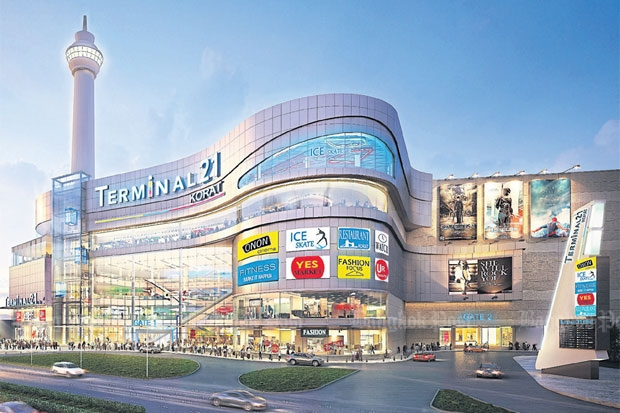 TERMINAL 21 KORATTAEKWONDO  OPEN 2019-------------------------------------------------------------------------------วันที่ 8มิถุนายน 2562Hall 1( ห้องแอร์ )ประเภทที่แข่งขัน1.ประเภทต่อสู้ (เคียวรูกิ) เดี่ยว &ทีม 3 คน-คลาสโรงเรียน แบ่งสาย 2 คน &คลาส C แบ่งสาย 4 คน- รุ่นเยาวชนอายุ13-14 ปี,15-17ปี,ประชาชนคลาสA(ใช้เกราะไฟฟ้า ถุงเท้าไฟฟ้านำมาเอง)2.ประเภทท่ารำ (พุมเซ่)3.ประเภททำลายไม้ (เคียกพ่า)...โค้ชแข่งฟรี++1.ประเภท ต่อสู้รุ่นยุวชนอายุ ไม่เกิน 5 - 6 ปี(2557-2556)   Class B, Class C , Class Dรุ่นยุวชนอายุ ไม่เกิน 7-8 ปี(2555-2554)Class A, Class B, Class C , Class D รุ่นยุวชนอายุ ไม่เกิน9-10 ปี(2553-2552)Class A, Class B, Class C  , Class D รุ่นยุวชนอายุ ไม่เกิน 11-12 ปี (2551-2550)Class A, Class B , Class C , Class D 	รุ่นเยาวชนอายุ ไม่เกิน 13-14 ปี(2549-2548)Class A , Class B , Class C , Class D รุ่นเยาวชนอายุ ไม่เกิน 15-17ปี (2547-2546)Class A , Class B , Class C  , Class Dรุ่รประชาชนทั่วไป                                      Class A , Class B , Class C , Class D ++ประเภท ต่อสู้ทีมรุ่นยุวชนอายุไม่เกิน8-9 ปี ทีมชาย , ทีมหญิง(น้ำหนักรวมไม่เกิน 90 กก.)รุ่นยุวชนอายุไม่เกิน 9-10ปี ทีมชาย , ทีมหญิง(น้ำหนักรวมไม่เกิน100กก.)รุ่นยุวชนอายุไม่เกิน 11-12 ปี ทีมชาย, ทีมหญิง(น้ำหนักรวมไม่เกิน 120กก.)รุ่นยุวชนอายุไม่เกิน 13-14ปี ทีมชาย, ทีมหญิง(น้ำหนักรวมไม่เกิน 140กก.)รุ่นยุวชนอายุไม่เกิน 15-17 ปี ทีมชาย, ทีมหญิง(น้ำหนักรวมไม่เกิน 160 กก.)รุ่นประชาชนทีมชาย, ทีมหญิง(น้ำหนักรวมไม่เกิน 180กก.)(Class A) สายเหลืองขึ้นไป	(Class B) ไม่เกินสายฟ้า (ห้ามหมุนเตะหัว )(Class C) สายขาว–สายเขียว (ห้ามเตะหัว ห้ามหมุนตัวเตะชกได้ )(Class D) สายขาว–สายเหลือง (ห้ามเตะหัว ห้ามหมุนตัวเตะ ชกได้ )เป็นนักกีฬาใหม่แข่งไม่เกิน 2 ครั้งหมายเหตุ...Class B มีการจัดตั้งคณะกรรมการตรวจคุณสมบัติของนักกีฬา	กติกาการแข่งขัน ถ้าไม่เขียนขึ้นเฉพาะให้ใช้กติกาการแข่งขันปัจจุบันซึ่งกำหนดโดยสหพันธ์เทควันโดโลก	อุปกรณ์การแข่งขัน ตามกติกาไว้ในกติกาสากล (อุปกรณ์แข่งขัน &ถุงเท้าไฟฟ้าผู้แข่งนำมาเอง)การประท้วงคุณสมบัติต้องทำก่อนการแข่งขันแต่ขณะเดียวกันฝีมือเหนือกว่าจะถูกปรับแพ้โปรดใช้วิจารณญาณในการส่งรุ่นแข่งขันการแบ่งรุ่นการแข่งขัน แบ่งออกดังต่อไปนี้รุ่นยุวชนอายุไม่เกิน 5 - 6 ปี ชาย-หญิง Class D, Class C ,  Class Bรุ่นยุวชนอายุ 7-8 ปี ชาย-หญิง CLASS  D , CLASS  C   , Class B ,  Class Aรุ่นยุวชนอายุ 9-10ปี ชาย-หญิง CLASS  D , CLASS C, Class B,Class Aรุ่นยุวชนอายุ 11-12 ปี ชาย-หญิง CLASS  D , CLASS C, Class B,Class Aรุ่นยุวชนอายุ 13-14 ปี ชาย CLASS  D ,  CLASS C, Class B ,Class Aรุ่นยุวชนอายุ 13-14 ปี หญิง CLASS  D ,  CLASS C, Class B ,Class A
รุ่นเยาวชนอายุ 15-17ปี ,ประชาชน ชาย CLASS  D ,CLASS C, Class B ,Class Aรุ่นเยาวชนอายุ 15-17 ปี,& ประชาชน  หญิง CLASS  D , CLASS C, Class B ,Class A	2.ประเภท พุ่มเซ่ ที่กำหนดให้มีการแข่งขันตามรุ่นประเภทเดี่ยว, คู่ผสม ,ทีม 3 คน ,ทีมชาย, ทีมหญิงหมายเหตุ- แยกคลาสทั่วไป กับ คลาสโรงเรียน- พุมเซ่เดี่ยวแจกเหรียญพร้อมเกียรติบัตร-ผู้เข้าแข่งขัน สามารถลงแข่งขันในรุ่นอายสูงกว่า ตนเอง และสูงกว่า ข้นสายของตนเองได้ - พุมเซ่เดี่ยว สามารถลงแข่งขันได้ไม่เกิน 2 สายแต่ต้องสูงกว่า สายในปัจจุบัน3.ประเภทการแข่งขัน FESTIVAL TAE KWON DO SKILLS(เคียกพ่า)	ผู้เข้าแข่งขันต้องเข้าฐานทั้งหมด 3 ฐานทำการเก็บสถิติฐานที่ 1 Hand Breaking การใช้มือทำลายไม้ / กระเบื้อง / อิฐบล็อก (อุปกรณ์ทางฝ่ายจัดมีให้)ฐานที่ 2Kicks Breaking การใช้เท้าทำลายไม้(อุปกรณ์ทางฝ่ายจัดมีให้ แต่ผู้ฝึกสอนต้องเป็นผู้ถือไม้ให้ )ฐานที่ 3 SpeedKicksการเตะกระสอบนับจำนวนครั้ง (อุปกรณ์ทางฝ่ายจัดมีให้)กติกาการให้คะแนนฐานที่ 1 Hand Breaking การใช้มือทำลายไม้ / กระเบื้อง / อิฐบล็อก (อุปกรณ์ทางฝ่ายจัดมีให้)รุ่นอายุเกิน 7 ปี ใช้มือฟันกระเบื้องทำลายแตกใน 1 ครั้งรับคะแนน 	100 คะแนนทำลายแตกใน 2 ครั้งรับคะแนน	80 คะแนนทำลายแตกใน 3 ครั้งรับคะแนน	60 คะแนนฐานที่ 2 Kicks Breaking การใช้เท้าทำลายไม้(อุปกรณ์ทางฝ่ายจัดมีให้ แต่ผู้ฝึกสอนต้องเป็นผู้ถือไม้ให้ )รุ่นอายุ 7-9 ปี ใช้เท้าเตะช๊อปคิกข้างที่ถนัดระดับศีรษะของผู้เตะรุ่นอายุ 10-14 ปี ใช้เท้าเตะจั๊มพ์ไฮข้างที่ถนัดระดับสุดปลายมือของผู้เตะรุ่นอายุ 15-17 ปี ใช้เท้าเตะฟรายอิ้งไซด์คิก	ข้างที่ถนัดระดับอกของผู้เตะ ข้ามสิ่งกีดขวางระดับเข่าทำลายแตกใน 1 ครั้งรับคะแนน 	100 คะแนนทำลายแตกใน 2 ครั้งรับคะแนน	80 คะแนนทำลายแตกใน 3 ครั้งรับคะแนน	60 คะแนน-------------------------------------------------------------------------------------------------------------------------------ฐานที่ 3 SpeedKicksการเตะกระสอบนับจำนวนครั้ง (อุปกรณ์ทางฝ่ายจัดมีให้)ภายในเวลา 30 วินาทีรุ่นอายุ 7-9 ปี ใช้เท้าเตะราวด์คิก ข้างที่ถนัดระดับสะดือของผู้เตะ ซึ่งจะมีสติ๊กเกอร์ติดที่กระสอบ45ครั้งขึ้นไปรับ 100 คะแนน/35ครั้งขึ้นไปรับ 80 คะแนน/ 25ครั้งขึ้นไปรับ 60 คะแนนรุ่นอายุ 10-14 ปี ใช้เท้าเตะราวด์คิก ข้างที่ถนัดระดับสะดือของผู้เตะ ซึ่งจะมีสติ๊กเกอร์ติดที่กระสอบ50ครั้งขึ้นไปรับ 100 คะแนน/40ครั้งขึ้นไปรับ 80 คะแนน/ 30ครั้งขึ้นไปรับ 60 คะแนนรุ่นอายุ 15-17 ปี ใช้เท้าเตะราวด์คิก ข้างที่ถนัดระดับสะดือของผู้เตะ ซึ่งจะมีสติ๊กเกอร์ติดที่กระสอบ55ครั้งขึ้นไปรับ 100 คะแนน/45ครั้งขึ้นไปรับ 80 คะแนน/ 35ครั้งขึ้นไปรับ 60 คะแนน****หมายเหตุ****คะแนนเต็ม 100 ครบ 3 ฐาน ทำได้คะแนน 80 คะแนน ขึ้นไป รับเหรียญทองทำได้คะแนน 80 คะแนน ขึ้นไป รับเหรียญเงินทำได้คะแนน 60 คะแนน ขึ้นไป รับเหรียญทองแดงการนับคะแนนและรางวัลชนะเลิศอันดับที่ 1	เหรียญทอง              พร้อมเกียรติบัตร					รองชนะเลิศอันดับที่ 1		เหรียญเงิน           	พร้อมเกียรติบัตรรองชนะเลิศอันดับที่ 2		เหรียญทองแดง    	พร้อมเกียรติบัตร1.นับจากตำแหน่งที่ 1-3 ของทุกรุ่นที่มีการแข่งขัน 4 คนขึ้นไป คู่พิเศษไม่นับ2.คะแนนของทีมที่ได้รับมีดังนี้นับจำนวนเหรียญทอง เงิน ทองแดงตามลำดับ เท่ากันนับเหรียญลอง3.ทีมที่มีคะแนนรวมมากที่สุด  ของทีมชายและทีมหญิงจะได้ครองถ้วยรางวัลชนะเลิศคะแนนรวมสูงสุด4.ทีมที่มีคะแนนรวมมากที่สุด  ของทีมชายและทีมหญิงจะได้ครองถ้วยรางวัลชนะเลิศตามที่ระบุ***ถ้วยรางวัลคะแนนรวมนับทุกคลาส ***++ถ้วยรางวัลยอดเยี่ยมรวม 24 รางวัลถ้วยรางวัลชนะเลิศคะแนนรวมสูงสุด                        (ถ้วยท่านผู้ว่าฯ) =1 รางวัลถ้วยรางวัลชนะเลิศคะแนนรวมประเภทเคียวรูกิ อันดับ (ถ้วยท่านผู้ว่าฯ)=1 รางวัลถ้วยรางวัลชนะเลิศคะแนนรวมประเภทพุมเซ่ อันดับ 1 (ถ้วยท่านผู้ว่าฯ)=1 รางวัลถ้วยรางวัลชนะเลิศคะแนนประเภทรวมเคียวรูกิ   อันดับ 2- 3   =2รางวัลถ้วยรางวัลชนะเลิศคะแนนรวมประเภทพุมเซ่      อันดับ 2-3    =2 รางวัลถ้วยรางวัลผู้ฝึกสอนยอดเยี่ยมประเภท เคียวรูกิ    อันดับ 1- 3   =3รางวัลถ้วยรางวัลผู้ฝึกสอนยอดเยี่ยมประเภท พุมเซ่       อันดับ 1- 2   =2รางวัลถ้วยรางวัลนักกีฬายอดเยี่ยมประเภทเคียวรูกิ ยุวชนอายุ ไม่เกิน 7 - 8 ปี=2 รางวัลถ้วยรางวัลนักกีฬายอดเยี่ยมประเภทเคียวรูกิยุวชนอายุไม่เกิน 9 - 10 ปี=2 รางวัลถ้วยรางวัลนักกีฬายอดเยี่ยมประเภทเคียวรูกิยุวชนอายุไม่เกิน11- 12 ปี=2 รางวัลถ้วยรางวัลนักกีฬายอดเยี่ยมประเภทเคียวรูกิยุวชนอายุไม่เกิน 13 14 ปี=2 รางวัลถ้วยรางวัลนักกีฬายอดเยี่ยมประเภทเคียวรูกิ เยาวชน 15-ประชาชน   = 2 รางวัลถ้วยรางวัลนักกีฬายอดเยี่ยมประเภทพุมเซ่			                    =2 รางวัลกำหนดการรับสมัคร1. รับสมัครตั้งแต่บัดนี้ จน ถึง 6มิย. 2562เท่านั้นเวลา 12.00 น.หมดเขตการแก้ไขรุ่นน้ำหนัก ในวันที่  6มิย.2562เท่านั้นเริ่มทำการแข่งขัน เวลา 09:00 น. เป็นต้นไปก่อนเวลา 12.00 น.จะไม่แก้ไขรุ่นในวันแข่งไม่ว่ากรณีใดๆทั้งสิ้น2. ชั่งน้ำหนักนักกีฬา  เวลา16.00 – 19.00น. ก่อนการแข่งขัน 1 วันหรือ06.00-08.00น. ของวันที่แข่งขัน&จะเริ่มประชุมโค้ช 08.30 น. เริ่มแข่ง 09.00 น.( หากมีการเปลี่ยนแปลงจะแจ้งให้ทราบ )3. ค่าสมัครแข่งขัน แบ่งเป็นประเภทดังนี้3.1  ประเภทต่อสู้  (เคียวรูกิ)   		คนละ 500บาท  3.2  ประเภทต่อสู้  (เคียวรูกิ)  ประเภททีม         ทีมละ 1,000บาท3.3  ประเภทท่ารำ  (พุมเซ่) 	เดี่ยว     		คนละ400บาท3.4  ประเภทท่ารำ  (พุมเซ่) 	คู่ผสม 		ทีมละ600บาท3.5 ประเภทท่ารำ  (พุมเซ่) 	ประเภททีม 	  ทีมละ800บาท3.6 ประเภททำลาย (เคียกพ่า)    คนละ 500 บาท4.  สมัครการแข่งขันออนไลน์ทางเว็ป ... ธารน้ำ(ผู้ดูแลระบบ อ.มิ้งค์093-637-5599)เพื่อความสะดวกในการจัดทำเหรียญและใบประกาศกรุณาลงสมัครล่วงหน้าโดยเฉพาะประเภททีม....ขอบคุณครับ1. รุ่น	Aน้ำหนักไม่เกิน   18กก.2. รุ่น	Bน้ำหนักเกิน18  -  20กก.3.รุ่น    Cน้ำหนักเกิน20 -   23   กก.4. รุ่น	Dน้ำหนักเกิน23 -   26 กก.5. รุ่น	Eน้ำหนักเกิน26 กก. ขึ้นไป1. รุ่น	Aน้ำหนักไม่เกิน20  กก.2. รุ่น	Bน้ำหนักเกิน20  -  23   กก.3. รุ่น	Cน้ำหนักเกิน23  -  26   กก.4. รุ่น	Dน้ำหนักเกิน26  -  30   กก.5. รุ่น	Eน้ำหนักเกิน30  กก.ขึ้นไป1. รุ่น	Aน้ำหนักไม่เกิน23กก.2. รุ่น	Bน้ำหนักเกิน23  -  25กก.3. รุ่น	Cน้ำหนักเกิน25  -  28กก.4. รุ่น	Dน้ำหนักเกิน28  -  31กก.5. รุ่น	Eน้ำหนักเกิน31  -  35กก.6. รุ่น	Fน้ำหนักเกิน35  -  39กก. 7. รุ่น	Gน้ำหนักเกิน39  กก.ขึ้นไป1. รุ่น	Aน้ำหนักไม่เกิน25กก.2. รุ่น	Bน้ำหนักเกิน25  -  29กก.3. รุ่น	Cน้ำหนักเกิน29  -  32กก.4. รุ่น	Dน้ำหนักเกิน32  -  35กก.5. รุ่น	Eน้ำหนักเกิน35  -  38กก.6. รุ่น	Fน้ำหนักเกิน38  -  41กก. 7. รุ่น	Gน้ำหนักเกิน41  -  43กก.8. รุ่น	Hน้ำหนักเกิน43-  45กก.  9. รุ่น	Iน้ำหนักเกิน45    กก.  ขึ้นไป1. รุ่น	Aน้ำหนักไม่เกิน35 กก.2. รุ่น	Bน้ำหนักเกิน35  -  38   กก.3. รุ่น	Cน้ำหนักเกิน38  -  41   กก.4. รุ่น	Dน้ำหนักเกิน41  -  44   กก.5. รุ่น	Eน้ำหนักเกิน44  -  47   กก.6. รุ่น	Fน้ำหนักเกิน47  -  50   กก.7. รุ่น	Gน้ำหนักเกิน50  -  54   กก.8. รุ่น	Hน้ำหนักเกิน54  กก.ขึ้นไป1. รุ่น	Aน้ำหนักไม่เกิน32  กก.2. รุ่น	Bน้ำหนักเกิน32  -  35   กก.3. รุ่น	Cน้ำหนักเกิน35  -  38   กก.4. รุ่น	Dน้ำหนักเกิน38  -  41   กก.5. รุ่น	Eน้ำหนักเกิน41  -  45  กก.6. รุ่น	Fน้ำหนักเกิน45  -  49   กก.7. รุ่น	Gน้ำหนักเกิน49  -  53   กก.8. รุ่น	Hน้ำหนักเกิน53  กก.ขึ้นไป1. รุ่น	Aน้ำหนักไม่เกิน45 กก.2. รุ่น	Bน้ำหนักเกิน45  -  48   กก.3. รุ่น	Cน้ำหนักเกิน48  -  51   กก.4. รุ่น	Dน้ำหนักเกิน51  -  55   กก.5. รุ่น	Eน้ำหนักเกิน55  -  59   กก.6. รุ่น	Fน้ำหนักเกิน59  -  63   กก.7. รุ่น	Gน้ำหนักเกิน63  -  68   กก.8. รุ่น	Hน้ำหนักเกิน68  -  73   กก.9. รุ่น	Iน้ำหนักเกิน73  กก.ขึ้นไป1. รุ่น	Aน้ำหนักไม่เกิน42  กก.2. รุ่น	Bน้ำหนักเกิน42  - 44   กก.3. รุ่น	Cน้ำหนักเกิน44  - 46  กก.4. รุ่น	Dน้ำหนักเกิน46  - 49   กก.5. รุ่น	Eน้ำหนักเกิน49  - 52   กก.6. รุ่น	Fน้ำหนักเกิน52  - 55   กก.7. รุ่น	Gน้ำหนักเกิน55  - 59   กก.8. รุ่น	Hน้ำหนักเกิน59  - 63   กก.9. รุ่น	Iน้ำหนักเกิน63  กก.ขึ้นไปรุ่นอายุ/ระดับสายขาวเหลืองเขียวฟ้าน้าตาล     แดง  ดำแดง/ ดำ7 – 8 ปีSix BlocksPattern 1Pattern 3Pattern 5Pattern 7Pattern 8Koryo9 – 10 ปีSix BlocksPattern 1Pattern 3Pattern 5Pattern 7Pattern 8Koryo11 – 12 ปีSix BlocksPattern 1Pattern 3Pattern 5Pattern 7Pattern 8Koryo13 – 14 ปีSix BlocksPattern 1Pattern 3Pattern 5Pattern 7Pattern 8Keumgang15 – 17 ปีSix BlocksPattern 1Pattern 3Pattern 5Pattern 7Pattern 8Keumgang